Competency Based Question (PISA)The Government of India spent a total of Rs.500 crore for the development of various sectors, the percentage of which is given in the form of Pie chart.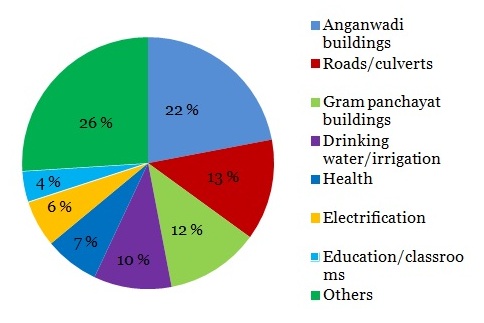 Question .1 How many Rs. are Spent on the Gram panchayat building?Rs 50 Crore (B) Rs. 60 Crore (C) Rs. 130 CroreQuestion.2 How many Rs. are spent on the others sources?Rs.130 Crore (B) Rs.60 crore (C) Rs.50 croreQuestion .3 Which Area was spent on Rs.20 crore Rupey?Education/classroom (B) Health (C) Drinking water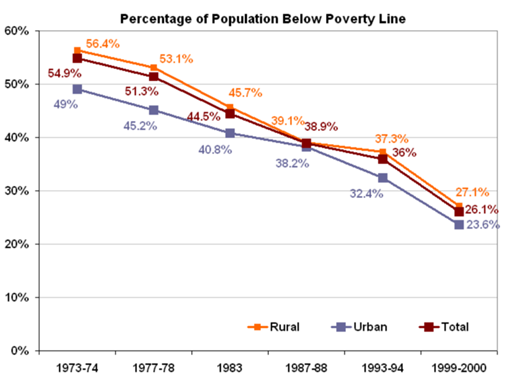 Look at the above chart carefully and answer the following questionQuestion.1 In which of the following year is the maximum percentage of rural poverty?1977-78 (B) 1973-74 (C) 1999-2000 (D) 1987-88       Question.2 In which of the following years is the minimum percentage of rural poverty? 1977-78 (B) 1973-74 (C) 1999-2000 (D) 1987-88Question.3 In which of the following years is the maximum percentage of urban poverty?1977-78 (B) 1973-74 (C) 1999-2000 (D) 1987-88      Question.4 In which of the following years is the minimum percentage of total poverty? (A)   1977-78 (B) 1973-74 (C) 1999-2000 (D) 1987-88    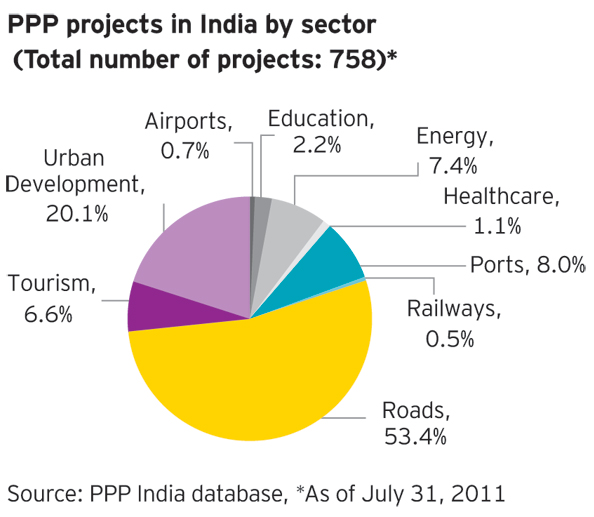 Look at the above pie chart carefully and answer the following questionQuestion.1How many projects are there in the following roads?256 (B) 360 (C) 400 (D) 405Question.2 how many projects are involved in urban development?98 (B) 152 (C) 120 (D) 150Question.3 About 17 Projects are in which of the following areas?Health (B) Energy (C) Tourism (D) EducationQuestion.4 About 50 Projects are in which of the following areas?Health (B) Energy (C) Tourism (D) Education